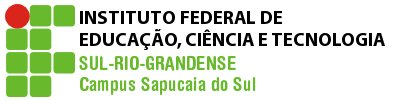 PLANO DE ENSINOPLANO DE ENSINOCurso: Técnico Integrado em AdministraçãoDisciplina: Informática Básica IIITurma:3FProfessor(a): Fernanda Lopes GuedesCarga horária total: 40h/aAno/semestre: 2019/14.PROCEDIMENTOS DIDÁTICOS:Estratégias de Ensino (metodologia): Apresentação, análise e discussão dos conteúdos; trabalhos individuais e em grupo; desenvolvimento de atividades em laboratório.Recursos: Datashow. Notebook. Quadro branco e marcadores.5. PROCEDIMENTOS E CRITÉRIOS DE AVALIAÇÃO:Avaliação:O instrumento de avaliação a ser utilizado na disciplina será exercícios realizados em sala de aula, a partir de situações reais, exercícios compositivos, tradução de teorias apresentadas em sala de aula para atividades práticas. Os trabalhos avaliativos receberão pesos iguais com atividades que envolverão conhecimentos adquiridos anteriormente. As avaliações terão peso 10,0 e ao final do semestre serão somadas e divididas pelo número de avaliações, gerando a nota final do semestre. A quantidade de atividades avaliativas, a serem executadas no semestre, será baseada no desenvolvimento da turma.Em virtude da necessidade de que os exercícios sejam desenvolvidos em aula, para que possa haver uma efetiva orientação da professora, a participação do aluno em aula, questionando, fazendo pesquisas e trazendo contribuições sobre o conteúdo e, especialmente pela realização das atividades no espaço-tempo da sala de aula, será avaliada com 1,0 ponto na nota final dessa atividade.Os alunos que não atingirem a nota 6,0 ao final do semestre terão a oportunidade de fazer recuperação, quando deverão executar novos trabalhos definidos pela professora e entregar em uma data determinada.Observações:Os alunos que não entregarem os trabalhos na data prevista poderão fazê-lo na semana seguinte, com prejuízo de 20% do valor da nota. Após a segunda semana à data de entrega prevista, os trabalhos não mais serão aceitos. Os itens a serem avaliados nos exercícios práticos serão: adequação à proposta e apresentação do trabalho junto a turma.Observação: Demais ausências deverão ser justificadas na CORAC no prazo de até 02 (dois) dias úteis após a data de término da ausência.  Pedidos posteriores a este prazo não serão considerados.Legislação – Justificativa da Falta- Decreto-Lei 715-69 - relativo à prestação do Serviço Militar (Exército, Marinha e Aeronáutica).- Lei 9.615/98 - participação do aluno em competições esportivas institucionais de cunho oficial representando o País.- Lei 5.869/79 - convocação para audiência judicial.Legislação – Ausência Autorizada (Exercícios Domiciliares)- Decreto-Lei 1,044/69 - dispõe sobre tratamento excepcional para os alunos portadores de afecções que indica.- Lei 6.202/75 - amparo a gestação, parto ou puerpério.- Decreto-Lei 57.654/66 - lei do Serviço Militar (período longo de afastamento).- Lei 10.412 - às mães adotivas em licença-maternidade.6.Horário disponível para atendimento presencial:Horário de atendimento: 18:00 às 19:00, terça-feira e quinta-feira       Local: laboratório de informática7.Bibliografia básica: COX, J.; PREPPERNAU, J. Microsoft Office PowerPoint 2007 - Passo a Passo. São Paulo: Bookman, 2007.FRYE, C. Microsoft Office Excel 2007 - Passo a Passo. São Paulo: Bookman, 2007.8.Bibliografia complementar:CRONOGRAMAINSTITUTO FEDERAL SUL-RIO-GRANDENSE - CAMPUS SAPUCAIA DO SULCurso: Técnico Integrado em AdministraçãoDisciplina: Informática Básica IProfessor(a): Fernanda Lopes GuedesAno/semestre: 2019/1Turma:3FEmail:flguedes@sapucaia.ifsul.edu.br* os conteúdos e as datas poderão sofrer modificações de acordo com o andamento e a compreensão da matéria pela turma.1.EMENTA:Introdução a Planilha eletrônica; características, utilização e funcionalidades e técnicas de uso; atividades práticas de laboratório.2.OBJETIVOS:O aluno deverá ser capaz de:produzir conhecimento crítico e utilizar corretamente as ferramentas básicas e princípios de otimização do uso dessas;identificar e explorar conceitos e técnicas para a utilização de ferramentas básicas de edição de planilha;observar as estruturas básicas que compõem a comunicação visual para utilização de editores de planilha.3. CONTEÚDOS PROGRAMÁTICOS:UNIDADE I –Planilhas Eletrônicas 1.1 Histórico das planilhas1.2 Conhecendo o programa 1.3 Área de trabalho 1.4 Menu principal e Barra de Ferramentas 1.5 Formatação básica 1.6 Conhecendo as funções básicas 1.7 Inserindo Texto 1.8 Criando Fórmulas UNIDADE II – Atividades Práticas em Laboratório.AulaDataConteúdo Programático119/fevExcel-Formatação de tabelas226/fevExcel-Formatação de tabelas05/marFeriado312/marExcel-formatação de tabelas419/marExcel-Formatação de tabelas (tabela tropical frutas)526/marExcel-Planilha Academia602/abrExcel-Fórmulas709/abrExcel: formulas (máximo, mínimo, média, soma)816/abrExcel: formulas (máximo, mínimo, média, soma)923/abrExcel: formulas (máximo, mínimo, média, soma)1030/abrTrabalho 11107/maiConselho de classe1214/maiExcel: função se1321/maiExcel: função se1428/maiFormatação condicional1504/junFormatação condicional1611/junFormatação condicional1718/junTrabalho 21825/junTrabalho 21902/julRecuperação do semestre2009/julRecuperação do semestre